Инструкция «Обратная связь»Для того чтобы написать в обратную связь вам необходимо:Заполнить свои данные.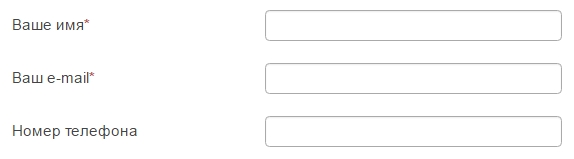 После идет поле «Сообщение», где можете написать свое обращение.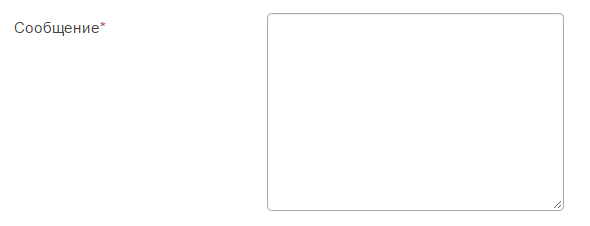 Далее необходимо ответить на вопрос. Как это сделать? Все очень просто! В большом прямоугольнике появится математическое выражение (Выделено ЧЕРНЫМ цветом) его ответ необходимо записать в маленький прямоугольник. Пример: В нашем случае это выражение является сложением, то есть  8 + 5 = 13, наш ответ получился 13 и мы должны записать его в маленький прямоугольник.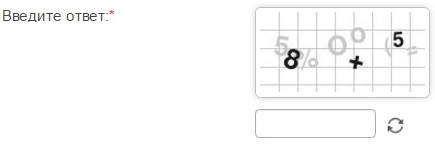 Далее необходимо нажать на кнопку «Отправить».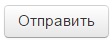 